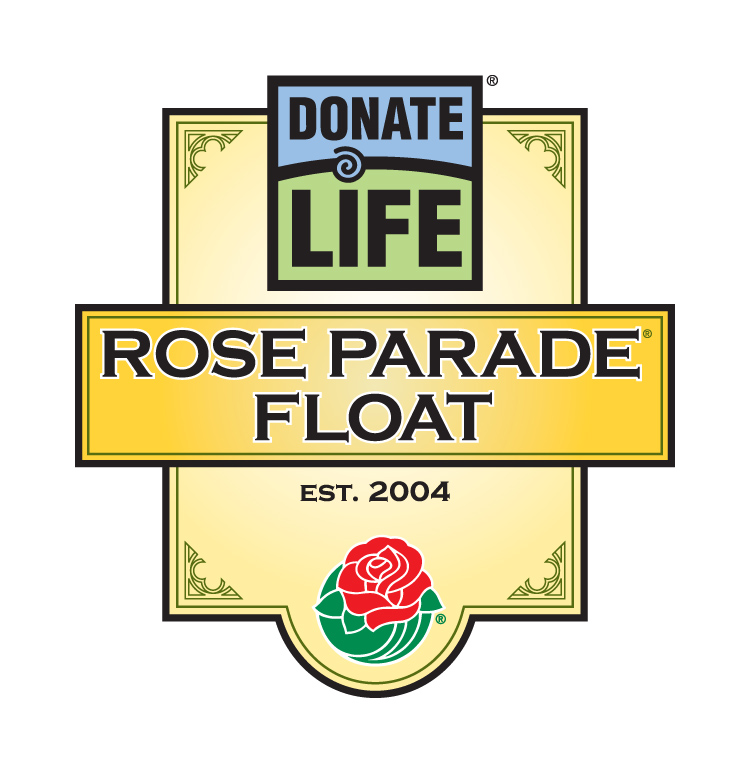 For Immediate ReleaseContacts:	Bryan Stewart, (213) 229-5650 or bstewart@onelegacy.org
Rivian Bell or Lisa Bernfeld, (213) 612-4927, (310) 463-9229, rbell@jdipr.com, lbernfeld@jdipr.comDONATE LIFE FLOAT TO HONOR LIVING LEGACIES OF 
81 ORGAN, EYE AND TISSUE DONORS IN 2014 ROSE PARADE®Memorial "Floragraph" Portraits Represent 34 States, Korea and Taiwan;Dozens of Families to Apply Finishing Touches to Portraits at Local EventsLOS ANGELES, Calif. – Oct. 22, 2013 – From Massachusetts to Hawaii and across the Pacific to Korea and Taiwan, the families of 81 organ, eye and tissue donors will complete memorial "floragraph" portraits of their loved ones that will "Light Up the World" as beacons of hope in the 2014 Rose Parade. Each honored individual is remembered by their generosity, compassion, and lives saved and healed through donations after death. The floragraphs will grace the lanterns of light that illuminate 30 float riders – all transplant recipients – and the 12 living donors who will accompany them on foot along the five-mile route seen by more than 40 million viewers nationwide."The donors' families and dozens of volunteers will decorate the portraits with grains, flowers, seeds, spices and other organic materials," said Bryan Stewart, chairman of the Donate Life float committee and vice president of communications at OneLegacy, the nonprofit organ and tissue recovery organization serving the greater Los Angeles area. "For many of their families, this is a unique opportunity to see their loved one shine before millions of people worldwide and to gain special recognition for their gifts of life and hope.""As we enter our second decade in the Rose Parade, we appreciate how parade viewers honor our floragraph honorees with standing ovations and heartfelt appreciation for their life-saving gifts," said Stewart. "Through these unique creations, we shine a light on the compassion and generosity of all donors – those who have given life in their passing as well as the 110 million who have signed up on their state donor registries."Only organic materials, such as spices, seeds, and crushed flowers, are used to create floragraphs. Many of the donors' families, guided by expert volunteers from Southern California, will come to Pasadena before Christmas to personally bring their loved ones' images to life. Others will apply the final touches to their floragraphs at special "floragraph finishing events" in their local community.The youngest honoree, Annie Rachel Ahern (Oklahoma City, Okla.), was less than 15 hours old when she became a donor. The oldest, Christine Springer (Trumansburg, N.Y.), was 71 after a lifetime filled with family and memories. - MORE -2014 Donate Life Rose Parade Float FloragraphsPage 2-2-2Remarkably, the visage of honoree Cheryl Lynn Denelli Righter (Williamstown, Mass.) continues to radiate on the face of Carmen Blandin Tarleton, a former transplant nurse whose ex-husband disfigured her by dousing her with industrial-strength lye. The transplant of Cheryl's face transformed Carmen's life, and three other lives were saved by the donation of her organs. "We are so very proud of my mother's legend," said Cheryl's daughter Marinda.Of the 81 honored donors, one-third are children ranging in age from newborn to 17. Some, such as Elijah Cole McGinley (East End, Ark.) and Audrey Jade Hope Sullenger (Reno, Nev.) lived less than a week, yet adults and children alike are alive today thanks to their gifts of organs and tissue. Four of the donors drowned unexpectedly in swimming pools: Chin-Te Liao (Taiwan), Keegan Atley Adkins (Louisville, Ky.) and Noah Michael Davis (Shawnee, Kan.) were six years old, while Christopher Marshall Walters (Rancho Murieta, Calif.) was seven. Many, such as 11-year-old Noah Cole Worthington (Terre Haute, Ind.) and four-year-old Kaitlyn Berg (St. James, Minn.) became donors following fatal car accidents. Kaitlyn's mother Marlene summed it up for the parents of these young angels: "She was a true hero, and her name lives on as a reminder that anyone can be a hero and save lives by being an organ donor."A number of donors spent a lifetime in service of others. Mike James (Bowie, Md.) served in the U.S. Army for many years before joining the police forces in Prince George's County, Md. and Phoenix City, Ala. Among his gifts of tissue and organs following an aneurysm was a liver received by float rider Amy Tippins (Norcross, Ga.). Sean LaPersonerie (Copiague, N.Y.) served in Iraq in the Third Infantry Division, yet suffered fatal head injuries as a result of a car accident just a year after returning home. After donating Sean's organs, tissue and corneas, his mother Marie helped found "Sean's Gift," which offers hand-knit blankets to comfort donor families. Jerry L. Spinks (Carlsbad, N.M.) served 25 years in the U.S. Navy and went on to serve his community for 15 years as a caring member of the West Funeral Home. His family said "yes" to donating his corneas in gratitude for the gift of sight that a family member received many years earlier. Kevin Patrick Dobson (Buffalo, N.Y.) spent a lifetime helping, first aiding his mother who suffered from multiple sclerosis, and later serving his community as a New York State Trooper. After being struck at age 43 by a passing car while on duty, Kevin's gift of tissue helped lessen his family's terrible grief. Another whose goal of being a public servant was cut short was Krysta Hankee (Germansville, Pa.), who spent her teen years as a leader in community projects and aspired to serve the Commonwealth as governor. Her untimely death at age 22 was made easier because she had registered as a donor when applying for her driver's license.At age 19, Paul John Young (Las Vegas, Nev.) became the youngest paramedic in Nevada. He spent the next 36 years saving lives as a fire captain and paramedic before succumbing to a neurological injury. Another paramedic and ER nurse, Julio Enrique Buenano (Cooper City, Fla.), continued to serve by saving four lives through organ donation and helping more than 100 others through tissue and cornea donations. Before donating his organs and tissues, longtime coal miner Richard Allen Ruble (Jasper, Ala.) led the reconstruction of over 200 homes after devastating tornadoes swept his state on April 27, 2011.Some donors had the good fortune to see their lives extended by receiving gifts of life from others. For Marianne O'Quinn (Fullerton, Calif.), her brother Bill's living donation of a kidney meant she could continue her career as teacher and vice-principal. She inspired thousands of people through her work as a Donate Life Ambassador before dying after a fall at home and donating her lungs, liver, and corneas. - MORE -2014 Donate Life Rose Parade Float FloragraphsPage 3-3-3For the family of Todd Eliot Semon (Norwood, N.J.), who suffered a heart attack at age 38, a donated heart he received 10 years prior meant the chance to return to an active life. His family was happy to donate his tissue after what his daughter Elizabeth called his "13 bonus innings" of life thanks to his donor.Two floragraphs honor individuals whose lives intersected with blood donation. Leslie Rene McLendon (Kansas City, Mo.) served as a community outreach specialist for the Community Blood Center of Kansas City. Since her untimely death last December, the "Leslie Legacy of Love" blood drive was the most successful ever held in the city's African American community. Dylan Anthony Rotellini (Fontana, Calif.) understood about the importance of blood donation from his mother, Tammy, who has devoted her career to increasing blood donation in Southern California. "In a time of horrible heartache and grief, we find comfort in knowing another family will have a second chance because of our wonderful son's generosity and love," she said.Some donor families have channeled their grief to do good works in the name of their loved ones. The family of Josiah Berger (Franklin, Tenn.), together with the congregation of Grace Chapel, formed Josiah's House to serve orphaned boys in the Dominican Republic. The family of Michael-Gene Robert Futch (Melbourne, Fla.) created the Michael-Gene Kids Basketball Foundation to provide meals, gifts and leagues for underprivileged children.Today, nearly 120,000 candidates are on the national organ transplant waiting list. Largely due to the rarity of donation opportunities, only about 28,000 organs are transplanted each year. As a result, 18 candidates die each day for lack of a donor. A single organ donor can save the lives of eight people through organ donation, while a single tissue donor can save and heal 50 others through needed heart valves, corneas, skin, bone, and tendons that mend hearts, prevent or cure blindness, heal burns and save limbs.Since its debut on New Year's Day 2004, the Donate Life Rose Parade float has become the world's most visible campaign to inspire people to become organ, eye, and tissue donors. The campaign began as an idea expressed in a letter by lung recipient Gary Foxen (Orange, Calif.) who wanted to show gratitude to donors who make life-saving transplants possible. Now, in addition to the 40 million viewers who view the Rose Parade in the stands and on TV, hundreds of events are held in cities and towns around the country to put the finishing touches on floragraph portraits and present dedicated roses to donor families and community partners that play a role in making donation possible.The 2014 Donate Life float is built by Phoenix Decorating Company from a design by Dave Pittman and is coordinated by Los Angeles-based OneLegacy, the world's largest organ, eye and tissue recovery organization. Each year, the Donate Life float campaign is supported by more than 140 official sponsors from coast to coast, including organ, eye and tissue recovery organizations, tissue processors, hospitals, transplant centers, state donor registries, funeral homes, donor family foundations and affiliated organizations. Joining OneLegacy as top-level benefactors are:American Association of Tissue Banks (AATB), which is dedicated to ensuring that human tissues intended for transplantation are safe and free of infectious disease, of uniform high quality, and available in quantities sufficient to meet national needs;Dignity Memorial® network, North America's largest network of funeral, cremation and cemetery service providers;- MORE -2014 Donate Life Rose Parade Float FloragraphsPage 3-3-3Donate Life America, a nonprofit alliance of national organizations and state teams across the United States committed to increasing organ, eye and tissue donation;Donate Life Run/Walk Committee, the Orange County-based producer of the nation's largest donation-themed 5K fundraising event;Josiah's House, a Tennessee-based nonprofit ministering to boys in the Dominican Republic in honor of Josiah Berger;The Order of St. Lazarus, an international community of Christian men and women devoted to ecumenical spirituality, worldwide charity and chivalric tradition;SightLife, a nonprofit eye bank focused on eliminating corneal blindness in the United States and worldwide; andTBI/Tissue Banks International, a nonprofit network of eye and tissue banks and the largest provider of ocular tissue in the world. The Donate Life Rose Parade Float's family of sponsors urges viewers to help make dreams come true for more than one million people in need of life-saving and healing organ, tissue and cornea transplants. Join America's 113 million registered donors so that everyone whose life and livelihood depends on a transplant can have one. Sign up when renewing your driver's license or by visiting www.DonateLifeAmerica.org. Further information about the Donate Life float can be found at www.donatelifefloat.org.About the Pasadena Tournament of Roses®The Pasadena Tournament of Roses is a volunteer organization that annually hosts the Rose Parade® presented by Honda, the Rose Bowl Game® presented by VIZIO and a variety of associated events. The Tournament's 935 volunteer members act as ambassadors of the organization within the community and serve on one of 31 committees that ensure the success of the parade and game. Collectively, they contribute upwards of 80,000 hours of manpower each year. The 125th Rose Parade presented by Honda, themed "Dreams Come True," will take place Wednesday, Jan. 1, 2014, followed by the 100th Rose Bowl Game presented by VIZIO. On Jan. 6, 2014, the Tournament also will host the 2014 VIZIO BCS National Championship at the Rose Bowl Stadium. For additional information on the Tournament of Roses please visit the official website at www.tournamentofroses.com.# # #(Note to editors: Full list of floragraph honorees by state follows)Donate Life Rose Parade® Float2014 Floragraph Honorees – Alphabetical by State- MORE -Donate Life Rose Parade® Float2014 Floragraph Honorees – Alphabetical by State (cont'd)- MORE -Donate Life Rose Parade® Float2014 Floragraph Honorees – Alphabetical by State (cont'd)- MORE -Donate Life Rose Parade® Float2014 Floragraph Honorees – Alphabetical by State (cont'd)NameDonationDateAgeHometownHonored byRichard Allen RubleOrgan and Tissue Donor1/13/1352Jasper, ALAlabama Organ CenterElijah Cole McGinleyTissue Donor8/8/095 daysEast End, ARARORA (Arkansas Regional Organ Recovery Agency)Fernando RiveraOrgan Donor5/17/1117Phoenix, AZDonor Network of ArizonaAngel Nathaniel ChaconOrgan Donor10/15/122 mosPomona, CADignity Memorial/Oakdale MortuaryMelissa DittaOrgan, Tissue & Cornea Donor5/26/1234Morgan Hill, CACalifornia Transplant Donor NetworkEitan James DjijiOrgan and Tissue Donor8/11/1014Los Angeles, CADonate Life Float CommitteeAndrew EndoTissue Donor4/28/813 mosChatsworth, CAOneLegacyCarlos Garcia EscobedoTissue and Cornea Donor3/9/0822Van Nuys, CAOneLegacyJesus Alejandro HernandezOrgan Donor3/13/0421Los Angeles, CADonate Life Float CommitteeNick LeathOrgan Donor10/11/9730Fountain Village, CAOneLegacyMarianne O'QuinnOrgan and Cornea Donor6/6/1352Fullerton, CADonate Life Run/Walk CommitteeIndia Kimberly PhillipsOrgan and Cornea Donor11/3/114Solana Beach, CALifesharingGilbert Frank RiveraOrgan, Tissue & Cornea Donor11/14/0720East Los Angeles, CAOneLegacyDylan Anthony RotelliniTissue and Cornea Donor3/29/1318Fontana, CADonate Life Float CommitteeJaidyn Kiara RothermelOrgan, Tissue & Cornea Donor9/3/113Bakersfield, CAJJ's LegacyJoshua Christopher San PedroTissue Donor7/19/1322Alta Loma, CADonate Life CaliforniaPatrick ShillingsTissue Donor10/20/0921Los Angeles, CADonate Life Float CommitteeLareanz SimmonsOrgan Donor2/23/1214Riverside, CARiverside Community HospitalErich Richard VogelTissue and Cornea Donor8/6/0941Costa Mesa, CAOneLegacyChristopher WaltersTissue and Cornea Donor6/18/117Rancho Murieta, CASierra Donor ServicesLindsey Denae WoodwardOrgan, Tissue & Cornea Donor6/16/1114Sunland, CAOneLegacyJulio Enrique BuenanoOrgan, Tissue & Cornea Donor10/13/1030Cooper City, FLLife Alliance Organ Recovery AgencyMichael-Gene Robert FutchOrgan, Tissue & Cornea Donor11/22/1019Melbourne, FLTransLifeJonathan E. PeterCornea Donor1/2/1356Palm Coast, FLTBI OrlandoBenjamin BynumOrgan Donor4/29/0916Lithonia, GALifeLink of GeorgiaNameDonationDateAgeHometownHonored byChristian ChamberlainOrgan and Cornea Donor9/13/037Atlanta, GADonate Life Float CommitteeKameron Shigeo Lanaki SteinhoffOrgan Donor5/18/1121Ewa Beach, HIMendez National Institute of TransplantationGarrett M. BrockwayOrgan, Tissue & Cornea Donor2/28/1310Burlington, IAIowa Donor NetworkTheodore "Teddy" Blaine DeterdingOrgan and Cornea Donor8/4/0011White Heath, ILGift of Hope Organ & Tissue Donor NetworkNoah C. WorthingtonOrgan Donor5/7/1111Terre Haute, INIndiana Organ Procurement Organization (IOPO)Noah Michael DavisOrgan and Cornea Donor7/5/126Shawnee, KSMidwest Transplant NetworkRex A. TicklesTissue and Cornea Donor10/20/1263Linwood, KSDonate Life Float CommitteeKeegan Atley AdkinsOrgan Donor6/26/116Louisville, KYBridge to Life, Ltd.Jeff BallardOrgan, Tissue & Cornea Donor11/13/9837Mt. Sterling, KYKentucky Organ Donor AffiliatesRobyn DoironOrgan, Tissue & Cornea Donor10/3/0434Houma, LALouisiana Organ Procurement AgencyTravis James RhodesTissue and Cornea Donor8/6/0333Morgan City, LADonate Life Float CommitteeChristopher Thomas DuffyTissue and Cornea Donor8/29/0035Braintree, MATBI BostonCheryl Lynn Denelli RighterOrgan, Tissue & Cornea Donor2/14/1357Williamstown, MANew England Organ BankKeegan Scott ClingerOrgan, Tissue & Cornea Donor5/13/1121Upper Sandusky, OHLiving Legacy Foundation of MarylandDr. Michael EdelsteinCornea Donor2/27/1266Cockeysville, MDTBI BaltimoreMike JamesOrgan and Tissue Donor2/19/9347Bowie, MDOrder of St. LazarusTerence KennedyCornea Donor8/12/1173Timonium, MDTBI BaltimoreDaisy A. LobosOrgan Donor11/21/0017Lanham, MDWashington Regional Transplant CommunityTeresa Lynn CassavoyOrgan, Tissue & Cornea Donor3/21/1339Grand Blanc, MIGift of Life MichiganKaitlyn BergOrgan Donor10/13/014St. James, MNLifeSourceRita CihakOrgan, Tissue & Cornea Donor8/12/1331Jackson, MNBacterin InternationalDarwin MathwigCornea Donor7/4/1058Arlington, MNMinnesota Lions Eye BankAnthony "AJ" SalisburyCornea Donor1/26/0924Maple Grove, MNMinnesota Lions Eye BankLeslie R. McLendonOrgan Donor12/20/1245Kansas City, MOMidwest Transplant NetworkJohn TalbotOrgan Donor8/28/922St. Louis, MODonate Life Float CommitteeNameDonationDateAgeHometownHonored byZachary WildhaberOrgan and Tissue Donor2/16/1217Beaufort, MOMid-America Transplant ServicesBryce Ian AutryOrgan and Cornea Donor3/30/126Bozeman, MTSightLifeMichael DrozdTissue DonorAug 200846Mahwah, NJNJ Sharing Network FoundationEna "Po-Po" LueOrgan and Tissue Donor1/23/1068Mahwah, NJBridge to Life, Ltd.Todd SemonTissue Donor11/28/1260Norwood, NJDignity Memorial/Gutterman-Musicant Jewish Funeral DirectorsJerry L. SpinksCornea Donor6/3/1363Carlsbad, NMTBI/New Mexico Lions Eye BankAudrey Jade Hope SullengerOrgan Donor5/7/116 daysReno, NVCalifornia Transplant Donor NetworkPaul John YoungOrgan, Tissue & Cornea Donor9/22/1255Las Vegas, NVDignity MemorialKevin Patrick DobsonTissue Donor3/26/1143Buffalo, NYCryoLife, Inc.Sean LaPersonerieOrgan, Tissue & Cornea Donor1/7/1224Copiaugue, NYDignity MemorialHoward S. "Howie" Smith, M.D.Organ and Cornea Donor5/8/1356Delmar, NYCenter for Donation & TransplantChristine K. SpringerOrgan Donor12/2/0771Trumansburg, NYFinger Lakes Donor Recovery NetworkRobert SillsOrgan, Tissue & Cornea Donor2/27/1065Thornville, OHLifeline of OhioAnnie Rachel AhernOrgan Donor6/26/13New-bornOklahoma City, OKLifeShare Transplant Donor Services of OklahomaJantz H. Kinzer Jr.Organ Donor10/25/092Oklahoma City, OKLifeShare Transplant Donor Services of OklahomaTyson Lee SchreiberOrgan, Tissue & Cornea Donor2/12/1219Alsea, ORDonate Life NorthwestJay Bennevell BanionOrgan Donor3/21/1121Harleysville, PADonate Life Float CommitteeKevin Ellis BoylesTissue and Cornea Donor4/30/9722Point Pleasant, WVCOREKrysta HankeeOrgan, Tissue & Cornea Donor9/25/0722Germansville, PAGift of Life Donor ProgramJoseph Keith WallaceOrgan and Tissue Donor8/2/1225Manning, SCBridge to Life, Ltd.Josiah David BergerOrgan, Tissue & Cornea Donor8/14/0919Franklin, TNJosiah's HouseCory Scott HortonOrgan and Tissue Donor5/12/0535Cordova, TNMid-South Transplant Foundation, Inc.Adam Fletcher LivelyOrgan and Tissue Donor1/20/9822Kingsport, TNTennessee Donor ServicesAndrea Rae DominguezOrgan Donor2/22/0522El Paso, TXSallop Insurance AgencyJorge A. FernandezTissue Donor11/13/1132San Antonio, TXAmerican Association of Tissue Banks (AATB)NameDonationDateAgeHometownHonored byPatricia Streich-McConnellOrgan Donor11/18/1234St. George, UTJoseph Helfgot FoundationJohn Akers, Jr.Tissue and Cornea Donor4/9/0927Rocky Mount, VARyan Viator's LegacyJoshua Thomas WaleryszakOrgan Donor8/23/9312Seattle, WADignity Memorial/Forest Lawn Funeral Home & CemeteryEvan J. HaukTissue and Cornea Donor7/6/1113Lancaster, WIRTI Donor ServicesYo-Sam ChoiOrgan and Cornea Donor1/3/0835Seoul, KoreaKorean Organ Donor ProgramChin-Te LiaoTissue and Cornea Donor7/25/036Xiluo Township, Yunlin County, Taiwan (R.O.C.)Tzu Chi Medical Foundation